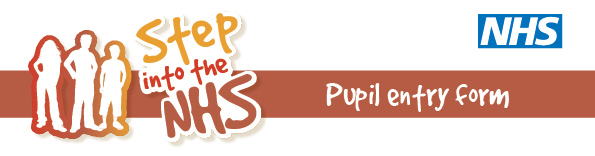 A copy of this form must accompany every entry. For group entries, only one entry form per team is required.